J E D Á L N Y   L Í S T O K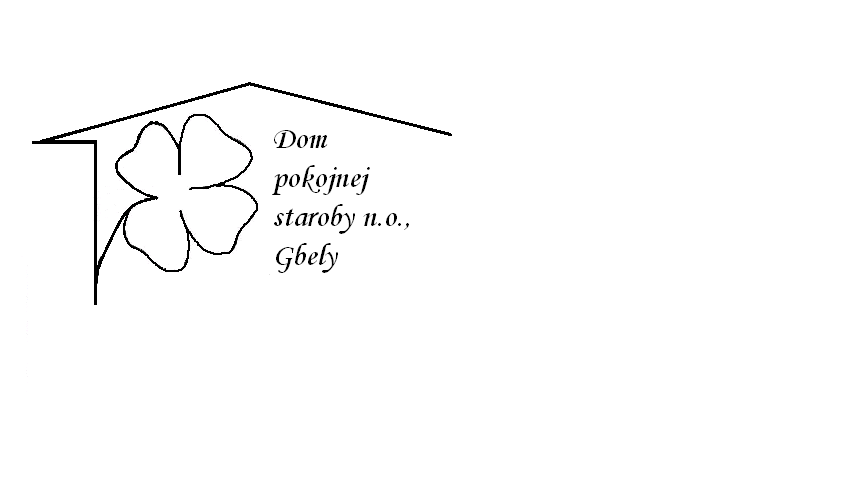 Od 31.07.2023   do 04.08.2023Pondelok   31.07.:  polievka –Kapustová , 1,                               Bravčové karé na šampiňónoch ,slovenská ryža ,1,       Utorok        01.08.:  polievka – Brokolicová ,1,   Belehradský rezeň ,varené zemiaky ,1,Streda        02.08.:  polievka – Vývar s drobkami, 1,3,                                                                            Segedínsky guláš, knedľa kysnutá ,1,37,Štvrtok       03.08. : polievka – Frankfurtská  ,1,3, 7,                                Kurací prírodný rezeň, dusená zelenina ,ryža,1 ,                               Piatok         04.08.: polievka- Zeleninová , 1,3,7,                                Pečené cigáro ,fazuľová omáčka , chlieb,1,3,7,Kolektív zamestnancov Domu pokojnej staroby n. o., Gbely Vám praje ,,Dobrú chuť!“.Obedy sa prihlasujú do 13. hod.Zmena jedál vyhradená.Alergény:1-obilniny, 2-kôrovce, 3-vajcia, 4-ryby, 5-arašidy, 6-sojové zrná, 7-mlieko, 8-orechy, 9-zeler, 10- horčica, 11-sezamové semená, 12-kysličník siričitý a siričitany